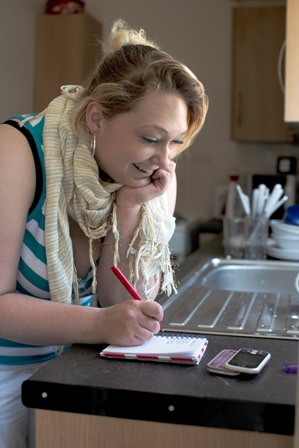 Contact NameNumberContact NameNumberwww.gov.ukInformation on courses, qualifications & financial supportwww.kentadulteducation.co.uk Info on essential qualificationswww.learndirect.co.ukInfo on essential skills such as English & Mathswww.apprenticeships.org.ukInformation on apprenticeship training which is useful if you prefer to learn on the job.www.cxk.org01233 645852Careers guidance, advice and work related    learning for vulnerable young people and adults (including the National Careers Service)Mental health & wellbeing services (Young Healthy Minds)Your local family planning & GUM clinicwww.brook.org.uk 0808 802 1234Free & confidential sexual health advice for under 25’swww.tht.org.uk 08451221200HIV & Sexual health informationwww.samaritans.org 08457 909090One to one private supportwww.mind.org.uk 0300 123 3393Advice and support with mental heath concernswww.thesite.orgLots of general informationwww.b-eat.co.ukWith advice around eating disorders www.nshn.co.ukSupport with self harmOutgoingWeekly / MonthlyMortgage / RentCouncil TaxWater ratesSewageGround rent / Service chargeBuilding/Contents InsuranceLife insurance / PensionGasElectricTV LicenseTV, Internet & PhoneTravel FoodClothingChildcareMobile PhoneOther 1Other 2TOTALIncomeWeekly / MonthlyWages / SalaryWages / Salary—Partner JSA / ESAIncome SupportWorking Tax CreditsChild Tax CreditsChild BenefitDLAMaintenance / CSAOtherTOTALIncomeOutgoingTotal www.centrepoint.org.ukwww.shelter.org.uk– 0808 800 4444information on housing and homelessnesswww.direct.gov.ukinformation on all types of housing and benefitsFinancial advice: If you feel things are getting out of hand or you want advice in a certain area of your finance. www.moneyadviceservice.org.ukwww.thesite.org General money management advice www.citizensadvice.org.uk One to one money advice and supportwww.moneysavingexpert.comGeneral money saving tips and budget plannerBenefits: It is important that you claim the benefits that suit your situation. For general advice, get the right support and  check your benefit entitlements.www.gov.uk Advice on all benefit e.g. housing and council taxJob centreAdvice on income support and other benefitsDebt:If you feel things are getting out of hand it is important that you seek support sooner rather than later. Avoid payday lenders!www.nationaldebtline.co.uk  0808 808 4000How to manage money problemswww.creditaction.org.ukMoney management site